North Hinksey Parish Council

 Colin Ryde, Clerk to the Parish Council                            E-mail:  clerk@northhinksey-pc.gov.uk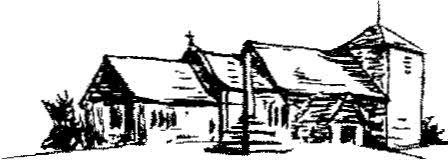 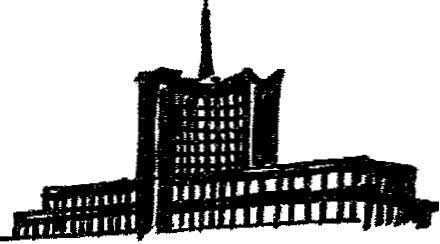       29 Long Close, Eynsham Road, Botley, Oxford OX2 9SG                                                                    Tel.  01865 861992 Website:  www.Northhinksey-pc.gov.ukAPRIL 2020A MEETING OF THE PARISH COUNCIL WILL BE HELD ON THURSDAY 23rd APRIL 2020 at 8.00pm. Follow the passing of the Coronavirus Act 2020 (c. 7), Councils are unable to meet in person during the COVID emergency. This meeting will be therefore be held online via the Zoom video conferencing system. To view the meeting from a computer, tablet or smartphone, use this link:   https://zoom.us/j/97855158246
Alternatively go to the zoom website (zoom.us), click ‘join a meeting’, and enter the Meeting ID: 978 5515 8246You will also be prompted to enter the following password: 035790Allow a few minutes to download and open the Zoom application if you have not used Zoom before. You do not need to register with Zoom to join a meeting.To listen by telephone (including mobiles), dial 0203 481 5237. You might be prompted to enter the Meeting ID number and password (above). INFORMATION FOR THE PUBLIC   Members of the public are encouraged and welcome to attend meetings and can use the link to join from a computer or dial in on the numbers above. Members of the public have no right to participate in the general proceedings of the Council, unless invited to do so by Council (the Chairman). In online meetings they will be muted unless invited to contribute by the chair or if they have submitted a question.There is a 15-minute period provided to put relevant questions at regular monthly Council meetings.  The Council will either provide a reply at the meeting or a written response after the meeting.Questions must be notified in writing, (e-mail preferred), to the Chairman of the Council or Parish Clerk, no later than 72 hours before the scheduled start time of the relevant Council or Committee meeting.     Full details on Addressing the Council can be found on the website: https://northhinksey-pc.gov.uk/about/addressing-council-recording-meetings/FULL COUNCIL CURRENTLY CONSISTS OF 14 MEMBERS; A QUORUM IS 5 MEMBERS.Attendees are asked to note that this meeting will be audio recorded.______________________________________________________________________________________________________________________________AGENDA19/166:  APOLOGIES FOR ABSENCE.19/167:  DECLARATIONS OF INTEREST19/168:  APPROVAL/RECEIPT OF MINUTES:        
19/169:  APPROVAL/CONSIDERATION OF OTHER COMMITTEE MINUTES19/170:  URGENT BUSINESS APPROVED BY THE CHAIRMAN OF THE PARISH COUNCIL19/171:  MATTERS RAISED BY MEMBERS OF THE PUBLIC     19/172:  QUESTIONS RAISED BY COUNCILLORS.

19/173:  REPORTS FROM COUNTY AND DISTRICT COUNCILLORS.19/174:  REVIEW OF ACTIONS.                      19/49     LM Field Zip wire repairs 19/70     Pavilion Planning Application – phase 2 tender19/98      Burial facilities19/113    Key Objectives19/157   COUNCIL MOTIONS – waiving allotment fees19/158   COUNCIL MATTERS:Measures to counteract the impact of the Coronavirus covid-19:    Resolution (a) Zoom accountResolution (d) cheque signatoryReplacement Parish Clerk and RFO7. Neighbourhood Plan letters to the Vale and Government19/175:  CLERK’S REPORT:CIL money update19/176:   COUNCIL MOTIONS19/177:   COUNCIL MATTERSAnnual Parish Meeting and NHPC AGM:Councillors to CONSIDER the current plans for holding both the Annual Parish Meeting and the AGM on the 21st May in light of the current situation regarding the Coronavirus pandemic, and the legislation now in place.Replacement Clerk & RFO:Councillors Kay, Potter, Fairclough and Rankin to update Council on plans for recruiting a replacement Clerk. Council to AGREE a budget to fund this activity.Neighbourhood Plan:Councillor Kay to update Council on the current position. Council to AGREE an extension to the 22nd May for the current phase as requested by the Vale Planning DepartmentCommunications Committee Report:				 		           Paper 1Councillor Berrett to report back from the Communications Committee meeting held on the 15th April including progress on the community support programme. Council to CONSIDER the following requests:A request from the Botley Community Fridge to submit a grant application to SSEN on their behalf to help fund deliveries during the current crisis. See Paper 1.A request from SHMC to cover the costs of toilet rolls being purchased by them for the Botley Community Fridge to deliver, to come from the Emergency Earmarked funds. Allotments Committee Report:Councillor MacKeith to report back from the Allotments Committee meeting held on the 16th April. Allotment Committee members to ELECT a Vice Chair for their committee.Scout Hut lease:								Papers 2, 3, 4, & 5Council to consider the three letters (Papers 2, 3, and 4) sent by the 4th Oxford Scouts to NHPC, individual NHPC Councillors, and Knights Solicitors respectively, plus the advice provided by Knights Solicitors on these documents (Paper 5), and AGREE appropriate actions. Proposal from SDC for a sign to thank NHS workers:Council to CONSIDER a proposal received from SDC that they place a large sign on the hoarding of Block B in the Botley Centre Redevelopment showing support for the NHS and possibly other key workers as well. They have suggested wording along the lines of  'Thank you NHS from Botley Community' or 'Thank you NHS and other key workers from Botley Community', using the NHS logo.Request from Citizens Advice North Hinksey for financial support:Council to CONSIDER  the request from Citizens Advice North Hinksey for ongoing financial support and AGREE a sum to be paid from the small grants funds.            19/178:   ACCOUNTS FOR PAYMENT. See supplementary agenda.19/179:   OTHER DOCUMENTS AND LETTERS RECEIVED.19/180:   DATE OF FUTURE MEETING: Full Council 21st May 2020   END OF OPEN MEETING           Council is required to pass the resolution under the Public Bodies (Admission to Meetings) Act 1960   
Section1, extended by the Local Government Act 1972, Section 100, that the following items are  
confidential as they involve – a report on a complaint against a parish councillor, and as such the press and public are excluded from this part of the meeting. 
     PART TWO - CONFIDENTIAL AGENDA                                                                                                                                                                                           Councillors are reminded that papers/discussions under this heading are and must remain confidential, unless the Parish Council agrees to release them in to the public domain.  Any disclosure of confidential papers or discussions without the express permission of Council is a breach of the Parish Council’s Code of Conduct and its Standing Orders.CONFIDENTIAL  CONFIDENTIAL AGENDA FOR THE PARISH COUNCIL MEETING ON THURSDAY 23rd APRIL 2020 19/181:   APOLOGIES FOR ABSENCE.19/182 :   DECLARATIONS OF INTEREST19/183:   Code of conduct complaint against an NHPC Councillor . Clerk to advise Councillors on nature of a complaint which the Vale of White Horse Monitoring Officer was to deal with.